K móda Vrchlabí a Paul Dance JilemniceVás zvou na!!!Velký výprodej!!!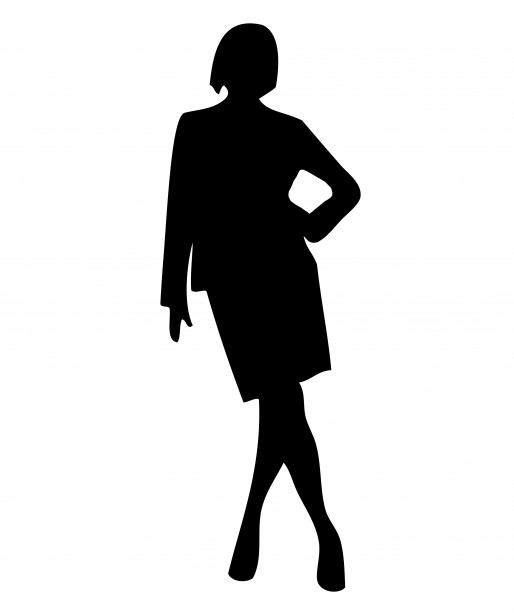 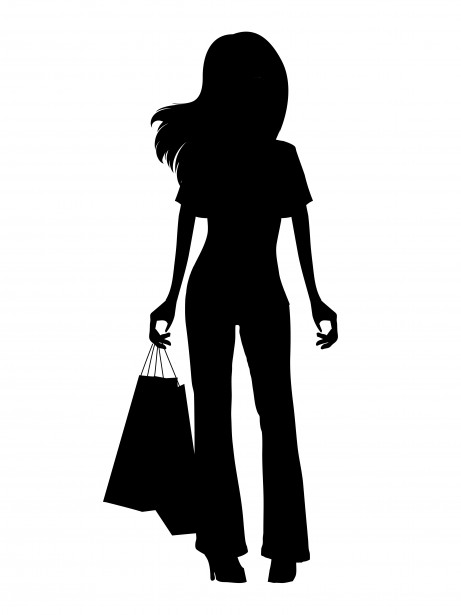 Můžete se těšit na výprodej nového módního butikového zboží, metráže různých materiálů a dětského bazarového oblečení10. a 11. 6. 20219:00 – 19:00Výprodej proběhne na hlavním sále Společenského domu Jilm